GUVERNUL ROMÂNIEI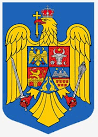 H O T Ă R Â R E privind aprobarea cuantumului și plata  contribuției pentruparticiparea României la Consorțiul european EUROPEUM EDIC, pentru anul 2024Având în vedere prevederile Deciziei UE 2022/2481 a Parlamentului European și a Consiliului de instituire a programului de politică pentru 2030 privind deceniul digital,în temeiul art. 108 din Constituția României, republicată,Guvernul României adoptă prezenta hotărâre.Art. 1. - Se aprobă cuantumul și plata contribuției României pentru participarea la Consorțiul european EUROPEUM EDIC, în calitate de membru cu drepturi depline în valoare de 150.000 euro, pentru anul 2024, care va fi efectuată în trimestrul al II-lea al anului 2024.Art. 2. – Contravaloarea în lei a contribuției prevăzute la art. 1 se suportă de la bugetul de stat, prin suplimentarea din bugetul aprobat Ministerului Cercetării, Inovării și Digitalizării pe anul 2024, prin Autoritatea pentru Digitalizarea României, instituție aflată în subordinea ministerului, finanţată integral de la bugetul de stat.Art. 3. – Echivalentul în lei al sumei reprezentând contribuția prevăzută la art. 1 se calculează pe baza cursului de schimb leu/euro stabilit de Banca Națională a României la data efectuării plății.PRIM – MINISTRUION-MARCEL CIOLACU